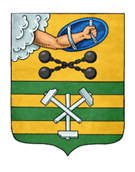 ПЕТРОЗАВОДСКИЙ ГОРОДСКОЙ СОВЕТ39 сессия 28 созываРЕШЕНИЕот 24 марта 2021 г. № 28/39-690О внесении изменений в Положение о бюджетномпроцессе в Петрозаводском городском округе,утвержденное Решением Петрозаводскогогородского Совета от 24.09.2009 № 26/33-655В связи с внесением изменений в Бюджетный кодекс Российской Федерации, а также в целях совершенствования бюджетного процесса 
в Петрозаводском городском округе Петрозаводский городской Совет РЕШИЛ:1. Внести в Положение о бюджетном процессе в Петрозаводском городском округе, утвержденное Решением Петрозаводского городского Совета от 24.09.2009 № 26/33-655 «Об утверждении Положения о бюджетном процессе в Петрозаводском городском округе», следующие изменения:1.1. В статье 5:1.1.1. Абзац 34 пункта 3 признать утратившим силу.1.1.2. Пункт 3 дополнить абзацем следующего содержания:«- установление порядка привлечения остатков средств с казначейских счетов на единый счет бюджета Петрозаводского городского округа и их возврата на казначейские счета, с которых они были ранее перечислены, 
с учетом общих требований, установленных Правительством Российской Федерации.».1.2. В статье 5.1:1.2.1. Абзац 29 изложить в следующей редакции:«- установление порядков постановки на учет бюджетных и денежных обязательств, санкционирования оплаты денежных обязательств;».1.2.2. Абзац 32 изложить в следующей редакции:«- привлечение остатков средств с казначейских счетов на единый счет бюджета Петрозаводского городского округа и их возврат на казначейские счета, с которых они были ранее перечислены;».1.2.3. Абзац 43 изложить в следующей редакции:«- принятие решения о применении бюджетных мер принуждения, решения об изменении (отмене) указанных решений или решения об отказе 
в применении бюджетных мер принуждения, установление порядка исполнения решений о применении бюджетных мер принуждения 
за совершение бюджетного нарушения, решений об изменении (отмене) указанных решений;».1.3. В пункте 2 статьи 35 слово «аппарата» заменить словами «комитета финансов».2. Настоящее Решение вступает в силу со дня его официального опубликования.И.о. ПредседателяПетрозаводского городского Совета                                   А.Ю. ХанцевичГлава Петрозаводского городского округа                          И.Ю. Мирошник